2017 International Mock Board Exam CoalitionPractical Section – 120 Questions without Photos30 PagesThis examination is meant to be used as a study tool when preparing for the ACLAM or ECLAM Certifying Examinations. The material presented in this mock examination follows the ACLAM role delineation document, but is not necessarily reflective of the ACLAM or ECLAM Certifying Examinations.2017 Exam ContributorsAsiaBryan Emmett Ogden DVM, DACLAM – CoordinatorMichele M. (Smith) Bailey DVM, MRCVS, DACLAMEnoka Bandularante DVM, PhDRalph M. Bunte DVM, DACVPElaine Magnibas DVMRex Manguiat DVMJassia Pang DVM, DACLAMYasmina Paramastri DVM, DACLAMRaymond Serrano DVMHeng Yee Choy Sharon DVMHeo Seow Yoon Shannon DVMCanadaPatricia V. Turner MS, DVM, DVSc, DACLAM, DABT, DECAWBM (WSEL) - CoordinatorChereen Collymore, DVM, DACLAMDavid Hanwell, MS, DVM, DVSc, DACLAMLise Phaneuf, DVM, DVSc, DACLAM
Janet Sunohara-Neilson, MS, DVM, DVScAndrew Winterborn, DVM, DACLAM
Caribbean/Latin AmericaMarilyn Arce, DVM, MLAS, DACLAM - CoordinatorAndres F. Mejia, DVM, MS, DACLAMOlga D. González, DVM, DACVPMid-AtlanticDr. Alec Hail, DVM, DACLAM – CoordinatorLTC Ken Jacobsen, DVM, MPH, DCLAM, DACVPM– CoordinatorLTC Sarah Bro, DVM, MPH, DACLAM - CoordinatorMAJ Amy Carlson, DVM, DACLAM 
MAJ Tony May, DVM, DACLAM, DACVPM
Midwest (Colorado)Jennifer Kopanke, DVM - CoordinatorJessica Ayers, DVM, DACLAMLon Kendall, DVM, PhD, DACLAMKatie Knapek, DVMErin Lee, DVMErin McWhorter, DVMJames Owiny, DVM, DACLAMBrian Smith, DVMMidwest (Indiana)Deb Hickman, MS, DVM, DACLAM – CoordinatorMidwest (Michigan)Patrick Lester DVM, MS, DACLAM - CoordinatorDaniel D. Myers, Jr., DVM, MPH, DACLAM - CoordinatorPortia Allen, DVM, MS, DACLAMMichael P. Bradley, DVMCarolyn Doerning, DVMMarian Esvelt, DVMZachary T Freeman, DVM, PhDKimberly Jen, DVM, MSLucy Kennedy, DVM, DACLAMTara Martin, DVMVanessa Oliver, DVM, MSc2017 Exam ContributorsMidwest (Minnesota)Jodi Scholz, DVM, DACLAM - Coordinator)Amy Andrews, DVM, DACLAMMichael Blanco, DVM, DACLAMFelicia Duke, DVMMisha Dunbar, DVM, DACLAMNaomi Gades, DVM, MS, DACLAMSara Hashway, DVM, DACLAMNathan Koewler, DVMThomas Meier, DVM, MS, DACLAMC. Douglas Page, DVM, DACLAMMark Suckow, DVM, DACLAMLaura Wilding, DVM, PhD, DACLAMMidwest (Wisconsin)Andres F. Mejia, DVM, MS, DACLAM – CoordinatorMarilyn Arce, DVM, MLAS, DACLAMOlga D. González, DVM, DACVPNortheast (NY)Nick Tataryn, DVM - CoordinatorChristopher Cheleuitte, DVM, PhDLeslie Diaz, MPH, DVM, DACLAMOdessa Giardino, MS, CVT, RLATGMariya Gugel, DVMSean Kelly, DVMChristine Lieggi, DVM, DACLAMHeather Martin, DVM, DACLAMSebastien Monette, DMV, MVSc, PhD, DACVPLee-Ronn Paluch, BVSc, DACLAMSamantha Peneyra, DVMAlessandra Piersigilli, DVM, PhD, DECVPSara Santagostino, DVM, PhD, DACVPPacific NorthwestThea Brabb, DVM, PhD, DACLAM - CoordinatorJeff Stanton, DVM, MA, DACLAM – CoordinatorDamodaran Annamalai, DVM, PhD Melissa Berg, DVMCassandra Cullin, DVMJohn DenHerder, DVMBrandy Dozier, DVMTerri Iwata, DVMBecky Lovasz, DVMStacey Meeker, DVMCassie Moats, DVM, DACLAMJulita Ramirez, DVMNick Reyes, DVMHeather Sidener, DVMJen Sargent, DVM, MS, DACLAMJasmine Streeter, DVMQuestion 1:  A ferret presents with lethargy, diarrhea and vomiting and then develops a head tilt and ataxia. The animal is euthanized within a few days of presentation due to non-response to supportive care. At necropsy, the following image is observed. What is your primary differential diagnosis?Epizootic catarrhal enteritisFerret systemic coronaviral diseaseRotavirusCanine distemperQuestion 2:  The equipment depicted in this image is used to measure what parameter?Transepidermal water lossTumour size and densityHeart rateBody temperatureEpidermal thicknessQuestion 3:  Which of the following statements best describes the intracage temperature and humidity compared to the macroenvironment when mice are housed in the depicted mouse caging system?The intracage humidity and temperature remain the same as the macroenvironment of the roomThe intracage humidity and temperature are higher compared to the macroenvironment of the roomThe intracage humidity is higher and the temperature is lower compared to the macroenvironment of the roomThe intracage humidity and temperature are lower compared to the macroenvironment of the roomQuestion 4:  The above species is used as a model for what human condition?Male-pattern baldness; males onlyMale-pattern baldness; both sexesRed-green color blindness; males onlyRed-green color blindness; both sexesRed-green color blindness; females onlyQuestion 5:  Which of the following is considered the most appropriate model for studying biofilm infections using the imaging modality pictured here?Neutropenic mouse thighSubcutaneous catheterDermal wound punchIntramedullary pinSurgical meshQuestion 6:  The international biohazard warning symbol and sign imaged above must be displayed on the doors of rooms where microorganisms of what risk groups are handled?a. 	Risk Group 5 or higherb. 	Risk Group 4 or higherc. 	Risk Group 3 or higherd. 	Risk Group 2 or highere. 	Risk Group 1 or higherQuestion 7:  The following can be used to perform what technique on mice?TattooingTail clippingMicrochip implantationEar notchingQuestion 8:  If you examined a ferret with the following clinical signs and associated histological section from the bladder, what would be your most likely diagnosis?Aleutian diseaseCoccidioidesCanine distemperInfluenzaMast Cell TumorQuestion 9:  The picture represents what type of IVC?intracage supply/perimeter captureintracage supply/intracage exhaust (direct)intracage supply/intracage exhaust (indirect)intracage supply/intracage exhaust (combination)Question 10:  Identify the following species and the research model for which they are frequently used:Mus musculus; diet-induced type-2 diabetesRattus norvegicus; diet-induced type-2 diabetesAcomys cahirinus; diet-induced type-2 diabetesPeromyscus leucopus; diet-induced type-2 diabetesPhodopus sungorus; female aggressionQuestion 11:  Several rats of different ages in your colony are reported to be depressed, anorexic, have hunched posture, respiratory rales can be heard, and a few have died. Gross lesions include numerous pale foci 1-5 mm scattered throughout the lung parenchyma as shown in the image. Lesions are centrally liquefied. Histologically, necrotizing lobar pneumonia with fibrinous adhesions is present. What is the most likely causative agent?Ciliary Associated Respiratory bacillusStreptobacillus moniliformisCorynebacterium kutscheriBordetella bronchisepticaStreptococus peumoniaeQuestion 12:  The organisms pictured below was found on the dorsal fin of a goldfish in quarantine. Which of the following would be an appropriate course of action?Isolate the fish and the infection will be self-limitingTreat all water in the facility with chlorinePhysically examine each fish and remove organismsPerform skin scrape and euthanize infected fishQuestion 13:  This gross photograph shows tissues from a Long-Evans rat that died within days after arriving at an animal facility from a commercial breeder.  What condition did the rat have and what is depicted in the picture?  Urolithiasis; kidney with calculi in the renal pelvisUrolithiasis; urinary bladder with multiple variable sized calculi in the lumenSpontaneous progressive glomerulonephropathy; kidney with granular surface  Pulmonary pneumocystosis; lung with focal cellular infiltratesSpontaneous diplococcal (Streptococcus pneumoniae) infection; fibrinous pleuritisQuestion 14:  According to the Guide, what is the minimum cage height this animal should be provided?20 inches30 inches40 inches50 inches60 inchesQuestion 15:  The above species is currently used for which type of study?  DSS induced colitisMultiple sclerosisHuman monkeypoxParkinson diseaseHepatitis B pathogenesisQuestion 16:  What does this sign indicate?biological hazardchemical hazardexplosive hazardradioactive hazardQuestion 17:  Which of the following pharmaceutical is ideal for analgesic therapy in this species?MorphineAcetaminophenButorphanolGabapentinQuestion 18:  What is the device pictured used for, and what are its advantages?Focused Beam Microwave Irradiation; fix brain metabolites in vivo while maintaining the anatomic integrity of the brainClass 1 BSC; provide personnel and environmental protection against low to moderate risk agentsDecapitation Device; means of obtaining anatomically undamaged brain tissue for study Blue Box: uses ultraviolet irradiation to disinfect surgical instruments Question 19:  What is this piece of equipment used in the colony management of gnotobiotic mice?a. 	Bulkhead fittingb. 	Filter pipingc. 	Glove cuffd. 	O-ringQuestion 20:  What is the equipment depicted in the picture above?Cabinet bottle washerReverse osmosis water purification systemRobotic tunnel washing systemAutomated bottle filler equipment with proportionerQuestion 21:  A veterinary technician observes the bottom rat in both pictures.  After reviewing, you discover it is a 2-year old Fischer 344 rat on a study evaluating effects of a novel treatment on aged myocardium.  What is your top differential?Chronic kidney failureleukemiapituitary adenomaheart failurenormal ratQuestion 22:  A pathologist presents the following representative lesion from experimentally naïve, multiple adult C57BL/6 female mice found in your colonies.  What test do you perform to rule out your primary differential?Fecal float with iodine stainsPCR of the cage microfilterCheck ventilated blower flow rateResection tissues and stain with methenamine silver or PASQuestion 23:  Which one of the following correctly describes the life cycle of this parasite?a. 	The life cycle is direct and is completed in approximately 23-25 days.b. 	The life cycle is indirect and is completed in approximately 23-25 days. c. 	The life cycle is indirect and is completed in approximately 12-15 days.d. 	The life cycle is direct and is completed in approximately 12-15 days.Question 24:  What is the genus of the animal pictured below and what is it a model for?Aotus; Rh FactorChlorocebus; Vero cellsSaimiri; Pelvic organ prolapseAotus; Vision researchQuestion 25:  What is this device?Rodent restraint deviceTest tube holderFilter holderFeed followerCentrifuge Question 26:  A recent article described several 2-step euthanasia methods for this species. Which method was found to meet welfare and scientific requirements?a. 	Immersion in reverse osmosis purified water followed by 10% formalinb. 	Immersion in flat beer followed by 10% formalin or 70-90% ethanolc. 	Immersion in ice water followed by 10% formalin or 70-90% ethanold. 	Immersion in 70% ethanol followed by 10% formalinQuestion 27:  What organization utilizes this emblem?a. 	AAALAC Internationalb. 	International Air Transport Associationc. 	Occupational Safety and Health Administrationd. 	People for the Ethical Treatment of AnimalsQuestion 28:  What is the purpose of the Lixit piece indicated as A?prevent the rodent’s upper lip from being trapped in the lixitspring mechanism for maintaining proper water pressure in valveto prevent rodent from pulling the stem of the lixit outto inhibit rodents from stuffing bedding into the lixitQuestion 29:  It’s Friday afternoon and the vet tech calls you in to look at hair pluck sample from sentinel mice.  She is concerned about what appears to be an adult arthropod in the sample. What is the organism? a. 	Radfordia ensiferab. 	Myocoptes musculinusc. 	Tyrophagus putrescentiaed. 	Myobia musculiQuestion 30:  Which of the following is TRUE regarding the apparatus pictured?It is a two-chamber paradigm test known as Crawley's sociability and preference for social novelty protocol  It is used to study social interaction and social memory in inbred and mutant mouse linesIt assays activity, locomotor, and anxiety-related effects of neurobiological manipulationsIt is used to evaluate development and metabolic intake and outputIt is used to test learning and memory in which mice learn to associate a context and a cue with an unconditioned stimulus Question 31:  According to AVMA Guidelines for the Euthanasia of Animals: 2013 Edition, which method of euthanasia for species depicted in the picture is Acceptable with Condition? Barbiturates (alternate routes)Immersion in isofluraneRapid chillingClove oilMacerationQuestion 32:  What is the pictured device and what is it used for? Visual cliff, a test to assess vision and depth perception Balance beam, a test to assess motor coordination and balance Elevated plus-maze, a test to measure anxiety-like behaviorRotarod, a test to assess motor coordination and balance Question 33:  When administered as shown, this common analgesic has been associated with severe respiratory depression, hypothermia, bradycardia and unresponsiveness.  These effects can be reversed using: AtipamezoleFlumazenil NaloxoneYohimbineQuestion 34:  Name the anatomical zero point on the skull for the coordinate system marked with letter A in the atlas depicted in the picture. BregmaLambdaSagittal SuturesInteraural lineQuestion 35:  What is this apparatus?A unit used to collect urine and feces from study animalsAn inhalation chamber A unit for housing poultryA mechanical washer for fragile equipmentQuestion 36:  This species has what unique husbandry requirement?a.	Monthly dust bathsb.	Weekly dust bathsc.	Daily dust bathsd.	Daily water bathQuestion 37:  An infant mouse presented with lethargy, a bloated abdomen and fecal soiling of the perineum.  Histology of the intestines is presented below.  What disease caused the clinical and histological signs?Mouse Hepatitis InfectionMouse Parvovirus InfectiomMouse Rotavirus InfectionTyzzer’s diseaseQuestion 38:  What is this equipment used to measure?a. 	Fear-aggressionb. 	Anxietyc. 	Learned helplessnessd. 	Motor functionQuestion 39:  This device is used to aid:a. 	UV sterilizationb. 	Behavioral studiesc. 	Filtration of toxinsd. 	Embryo collectionQuestion 40:  Which of the following statements about the device depicted in the following image is CORRECT?It requires the use of jackets, restraint devices or tethering systemsIt can be maintained for a maximum of 14 days, depending on the speciesIt provides continuous delivery to ensure constant compound levels in plasma or tissues for maximized therapeutic efficacy and reduced adverse effectsIt provides a convenient, reliable, and cost-effective alternative to chronic injectionsIt can be placed intravascularly to monitor blood pressure, temperature, and activity from accelerationQuestion 41:  When utilizing the agent depicted below to anesthetize Xenopus spp.; which of the following IS NOT required? Powder must be dissolved in waterSolution must be sterile filtered prior to usePowder must be handled under a chemical fume hoodSolution must be buffered prior to useSolutions must be stored in a cool place away from lightQuestion 42:  The picture below illustrates the blood smear of a macaque recently acquired from an institution in the south of United States. The following statement is false about the parasite depicted below:a. Parasitemia can be transient which may cause false negative results.b. In chronic disease, viable organisms can be detected frequently in tissue sections.c. Clinical signs are not specific and include lethargy, anorexia, and depression.d. Clinical signs are usually secondary to cardiovascular involvement.Question 43:  The following zebrafish parasite can be effectively treated with:Salt bathsFenbendazoleChloroquineFumagillinQuestion 44:  This OSHA chemical hazard pictogram indicates that a chemical has the following toxicities EXCEPT	Target organ toxicity Respiratory sensitizerSkin sensitizeraspiration toxicitycarcinogenQuestion 45:  In anesthetized dogs, rabbits, and swine, the location shown above can be used to measure heart rate and which of the following important parameters, using which device:PaO2 using a pulse oximeterSaO2 using a pulse oximeterPaCo2 using a pulse capnometerSaCo2 using a pulse capnometerSaO2 using a pulse capnometerQuestion 46:  The device next to the paperclip is used for:  a. 	Measuring pain threshold in rodentsb. 	Nonpharmacologic pain controlc. 	Single cell recording in electrophysiology studiesd.	Performing root canalsQuestion 47:  What is the purpose of this piece of equipment?  a. 	Sanitizing equipmentb. 	Dispensing beddingc. 	Scavenging anesthesiad. 	Protecting employees from hazardsQuestion 48:  These images are from a necropsy of a rat that was purchased from a pet store for comparison of pathogen profiles in pet versus laboratory reared rats.  What is the suspected etiology?a. 	Trichosomoides crassicauda b. 	Rodentolepis nanac. 	Taenia taeniaformisd. 	Laelaps echidninaQuestion 49:  These two images depict injection of what anatomic structure?  a. 	Epaxial muscleb. 	Dorsal lymph sacc. 	Coelomd.	 Lateral linee. 	Egg massQuestion 50:  Which of the following murine microbial agents is most likely to be detected by both dirty bedding sentinels and the method pictured? a. Mouse hepatitis virusb. Pasteurella pneumotropicac. Fur mitesd. Sendai virusQuestion 51:  Which of the following methods would be the safest, least destructive, and most practical and effective choice for environmental decontamination in the face of an outbreak involving this parasite?a. 	Dry heat at 215°F for 30 minutesb.	Ethylene oxide gas at 1,200 mg/L for 12 hoursc.	Formaldehyde fumigation for 7 hoursd.	Chlorine dioxide gas at 1 mg/L for 4 hoursQuestion 52:  The following rodent depicted in the picture, commonly studied for periodontal disease is mainly carnivorous:	a. Geomys	b. Dipodomys	c. Neotoma	d. OryzomysQuestion 53:  The apparatus shown below is used in studies evaluating which of the following?Fecal and urinary outputTaste aversionSleep fragmentationFear responsePulmonary functionQuestion 54:  What does this test assess?AnxietyLearningDepression Motor function Question 55:  The following item is primarily used to reduce and replace research animals for what training purpose? Intravenous injectionSuturing or wound closure Tattooing Topical drug administrationSurgical site preparationQuestion 56:  Which of the following is the most likely scenario regarding the generation of these littermate mice?a. 	These mice are the result of ENU mutagenesis. b. 	The mouse on the far left has the highest contribution of B6 embryonic stem cells injected into a B6 albino blastocyst. c. 	These mice are the result of pronuclear injection of B6 DNA into an FVB embryo. d. 	These mice are the result of cytoplasmic injection of a CRISPR/Cas nuclease containing B6 DNA into an FVB embryo. Question 57:  The rodent pictured belongs to the family _______ and lives a predominantly _____ lifestyle.Cricetidae; monogamousBathyregidae; eusocialNeotoma; solitaryGeomyidae; fossorialCastoridae; aquaticQuestion 58:  The image shown is a 40X image of necropsy tissue from a Macaca nemestrina in Texas. How was the infectious organism shown here transmitted to this animal?Aedes spp.Anopheles spp. Culex spp.Triatoma spp.Question 59:  What is TRUE about this animal’s use in neurobehavioral research?This animal is more sensitive to MTPT administration than the rhesus macaqueThis animal is the preferred animal model of experimental allergic encephalitis (EAE) compared to the cynomologous and rhesus macaqueThis animal is used to model the neuropathogenesis of lentiviruses such as HIVThe first transgenic Huntington’s disease model was developed in this speciesQuestion 60:  The multimodal imaging shown is being used to study the evolution and growth of _______.a. 	xenograftsb. 	osteoarthritisc. 	heart failured. 	reproductionQuestion 61:  According to the Animal Welfare Regulations, this animal, weighing 22 kg, requires which cage size?Group 3Group 4Group 5Group 6Question 62:  The organisms seen here are associated with Rectal prolapse and enteritis in Rag1-/- mice.Zoonotic transmission from pet store rodents to humansHypersensitivity dermatitis in B6 background strainsBronchiolitis and bronchitis from pulmonary pneumonyssiasis Question 63:  Which etiologic agent, depicted below in a photomicrograph of a ventral nerve, may be associated with clinical signs of emaciation and spinal deformities in zebrafish (Danio rerio)? Pseudoloma neurophiliaPseudocapillaria tomentosaPleistophora hyphessobryconisMyxidium streisingeriLecythophora mutabilis Question 64:  Which of the following chicken (Gallus domesticus) husbandry items shown in the first picture below would be a likely cause for the pulmonary hemorrhage and liver necrosis shown in the second set of histology slide pictures below?New Polyethylene Terephthalate (PET) water bottlesOld Polyethylene Terephthalate (PET) water bottlesNoncoated, non-shatter-proof heat-lamp bulbs Polytetrafluoroethylene (PTFE)- coated, shatter-proof heat-lamp bulbsQuestion 65:  The device pictured above is used for what application?a. 	Operant-based pain assayb. 	Memory testingc. 	Metabolic chamberd. 	Fear conditioninge. 	Agility measurementsQuestion 66:  In the U.S. what controlled substance schedule is this anesthetic classified as?Schedule 1Schedule IISchedule IIISchedule IVSchedule V Question 67:  What is the most likely diagnosis of the spontaneous eye lesion depicted below? Unilateral cataractBilateral anophthalmiaUnilateral EnophthalmosHorner’s syndromeQuestion 68:  According to both the Animal Welfare Act and the Guide, what is the minimum floor space requirement for the primary enclosure of a three kilogram animal of the pictured species?1.6 ft23 ft24.3 ft26 ft28 ft2Question 69:  Which of the following is a characteristic of the device pictured? It can deliver room air through an anesthetic circuit.The risk of barotrauma is reduced by internal manifolds. Inspiratory:expiratory ratio cannot be adjusted when it is running.It will compensate for leaks in the anesthetic circuit, but an increase in the patient’s airway resistance will result in decreased tidal volume delivered.It can operate in either intermittent positive-pressure or high-frequency mode.Question 70:  This is an example of enrichment commonly used for what species?a. 	Dogsb. 	Catsc. 	Primatesd. 	Primates and Catse. 	Cats and DogsQuestion 71:  Light exposure below what intensity at cage level might have prevented formation of the lesion in this rat? 	a.  650 lux	b.  575 lux	c.  400 lux	d.  325 luxQuestion 72:  How would you evaluate the following picture of a rat using the rat grimace scale?Moderate orbital tightening and moderate nose/cheek flattening.No orbital tightening and no nose/cheek flattening.Obvious orbital tightening and moderate nose/cheek flattening Moderate orbital tightening and no nose/cheek flattening Question 73:  You are verifying that environmental noise in your newly constructed facility meets the needs of an investigator using a mouse strain prone to audiogenic seizures. What is the following instrument’s use in this process?An ultrasonic frequency detector to determine if ultrasound is presentA decibel detector to ensure that noise levels meet OSHA standardsA vibration detector to ensure that equipment doesn’t produce undue motion in cagesA frequency transducer that converts ambient noise to a standard scoreQuestion 74:  Which is considered an unacceptable method of euthanasia for this species according to the AVMA Guidelines for the Euthanasia of Animals?Cervical DislocationDecapitationThoracic CompressionNitrogen and ArgonInhaled AnestheticsQuestion 75:  Which of the depicted species has been use consistently as a robust rodent model of human respiratory syncytial virus (RSV)?	a.	b.	c.	d.Question 76:  Which species is most likely to experience acute death when affected by the disease pictured above?Oryctolagus cuniculusCavia porcellusMeriones unguiculatusRattus rattusQuestion 77:  The photomicrograph below shows an H&E stained section of the right ventricular myocardium and epicardium in a BALB/c mouse. On gross examination, the lesion appeared as white plaques on the surface of the heart. What condition is shown and what special stain should be used to confirm the diagnosis?Cardiac amyloidosis, PAS stainCardiac mineralization, Von Kossa stainCardiac amyloidosis, Congo red stainCardiac mineralization, Alcian blue stainQuestion 78:  In the photograph below, the urinary bladder in this mouse is greatly distended with reddish urine.  What is the light-beige cystic structure to the left of the tail at the bottom of the photograph?A cystic bulbourethral glandA cystic preputial glandA cystic sebaceous glandA cystic coagulating glandA cystic urethral glandQuestion 79:  Which of the following best describes the surgical model pictured below?The ileal conduit model, commonly performed in Sus scrofa, is a model for the evaluation of radiochemotherapy or molecular-based therapies in bladder cancer following radical cystectomy.The reversible intestinal tie-adult rabbit diarrhea (RITARD) model provides for the chronic evaluation of induced infectious gastrointestinal disease typically evaluating Escherichia coli.The ileal loop model in Oryctolagus cuniculi provides for the evaluation of acute gastrointestinal disease and is typically used as a model for Vibrio cholerae.Serial transverse enteroplasty (STEP) is a method of short bowel syndrome surgical correction typically refined in Sus scrofa models.Question 80:  The image shows an appropriate identification method for what species?a. 	Dogb. 	Catc. 	Primated. 	Dogs and catse. 	Dogs, cats, and primatesQuestion 81:  What does the equipment depicted below measure? Depression Memory Avoidance Mechanical allodynia Rotational behavior Question 82:  According to the AWA and Regulations, which of the following cannot be used to sanitize primary enclosures for the following species? Soap or detergent and hot water - 180 °F in a mechanical cage washerDetergent solution followed by a safe disinfectant Live steam FlameWash and rinse water at 143 - 165 °F for 30 minutesQuestion 83:  According to the Guide for the Care and Use of Agricultural Animals in Research and Teaching, which of the following illumination settings is recommended for this species in this type of housing?320 lux120 lux220 lux220 ft. candles25 ft. candlesQuestion 84:  Which of the following would be an inappropriate bedding substrate for this model?AspenBeechMapleBirchPineQuestion 85:  Fecal examination of a male Mesocricetus auratus revealed the organism below. Which of the following best describes the organism and an appropriate intervention strategy?Trichosomoides crassicauda is commonly found in wild rats and enhanced vermin control is needed.Hymenolepis diminuta has an indirect lifecycle and the animal must be treated with praziquantel.Dentostomella translucida has a direct lifecycle in this species and the animal must be treated with piperazine citrate.Rodentolepis nana has a direct lifecycle and all animals must be culled due to its zoonotic potential.Prosthenorchis elegans can be identified with fecal sedimentation and the animal should be treated with carbon tetrachloride.Question 86:  Rats housed in this style of cage have been reported to have an increase in which of the following parameters in comparison to individuals housed in clear cages? Nocturnal melatoninXenograft growthDiurnal total fatty acidsLactateQuestion 87:  Which U.S government agency enforces international agreements with the following agency?Department of Interior Department of AgricultureDepartment of CommerceDepartment of Health and Human ServicesDepartment of TransportationQuestion 88:  According to the standard pattern for ear notches punch numbering, what is the number of this mouse?1221322351Question 89:  According to USDA Animal Welfare Regulation, what is the minimum floor area for the male nonhuman primate species depicted in the slide weigh 20 kg?1.6 ft.23.0 ft.24.3 ft.28.0 ft.210.0 ft.2Question 90:  What is the ideal temperature for the system pictured here?27.4°C28.5°C30.1°C26.2°CQuestion 91:  This is one benefit from this type of housing for Danio rario:Decreased cortisol production for singly housed animalsIncreased breedingIncreased growth rateIncreased shoaling behaviorDecreased aggressionQuestion 92:  Two photos below are from an adult mouse. What is the likely cause of the pathological changes seen? A lymphoid (B cell) neoplasmA subcutaneous abscess in one of the hind limbsA periorbital abscess A mammary gland neoplasm Infection with Mycoplasma coccoidesQuestion 93:  Deficiency of which enzyme produces the gross findings shown above in a guinea pig (Cavia porcellus)?L-lactose oxidaseL-gulonolactone oxidaseL-ascorbate oxidaseL-dehydroascorbic oxidase Question 94:  Photo of abdominal contents of a healthy animal after necropsy.  The gastrointestinal tract shown is from what species?An herbivorous Old-World monkey because it has a large cecum and sacculus profundusA large rodent because it has a sacculus rotundus and appendixA ferret because it has a sacculus rotundus and fusus coliA rabbit because it has a sacculus rotundus and fusus coliA rabbit because it has a sacculus rotundus and ampulla caecalis coliQuestion 95:  The following health monitoring method is more efficient than soiled bedding change at detecting which of the following agents that can infect mouse colonies in the research facilities?	a. Mouse hepatitis virus	b. Pasteurella pneumotropica	c. Pinworms	d. Mouse parvovirusQuestion 96:  The following picture allows visualization of what unique feature about the avian larynx?a.  the syrinx b.  incomplete tracheal ringsc.  median tracheal septumd.  the lack of an epiglottisQuestion 97:  Which of the following statements is TRUE regarding the condition pictured above (tissue from a rabbit)?Incidence does not seem to bear any relationship to parityIncidence is related to both increasing age and parityMetastases are uncommon, but when they do occur are found in the liver and lungsMetastases are uncommon, but when they do occur are found in the lungs and axial skeletonQuestion 98:  Which of the following organisms can transmit the rat tapeworm Hymenolepis diminuta?a. 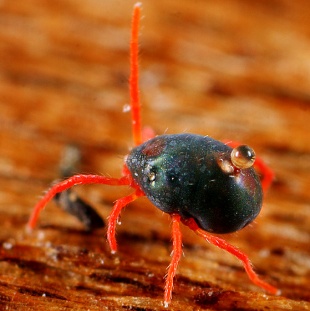 b.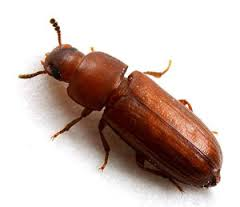 c.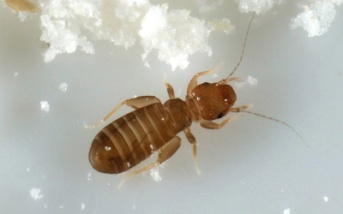 d.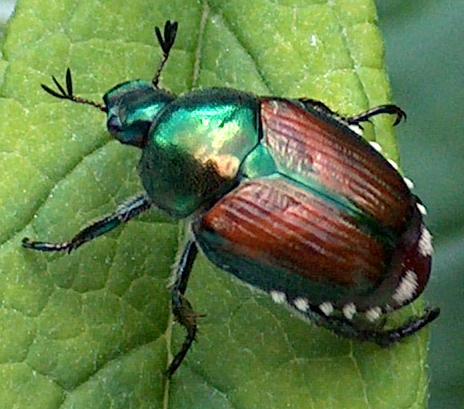 Question 99:  Slowly filling euthanasia chambers with fixed rates of carbon dioxide as indicated in the newest guidelines, in mice has been shown to induce the following lesion in which of the following strains of mice?	a. C57BL6b. SJLc. BALB/cd. C3HQuestion 100:  What is the most likely diagnosis for the 3 month disease progression noted between A and B?Limb girdle muscular dystrophy (type II fiber deficiency)Diffuse idiopathic skeletal hyperostosisDuchenne muscular dystrophy (dystrophin deficiency)Globoid cell leukodystrophyMultiple sclerosisQuestion 101:  The technique depicted in this slide is a non-surgical refinement of what technique?Administration of ENUCollection of sperm cellsUrinary catheterizationCollection of oocytesQuestion 102:  Which of the following is the appropriate way to ship a serum sample to be tested for B virus?In package A with identification number UN 2814In package B with identification number UN 2814In package A with identification number UN 3373In package B with identification number UN 3373In package B with identification number UN 2900Question 103:  This is a photo of a spleen from a rabbit.  It is relatively small because:Rabbits have a lot of lymphoid tissue in the GALT (Gut-Associated Lymphoid Tissue).Rabbits have a lot of lymphoid tissue in the sacculus rotundus and Peyer’ Patches.Rabbit bones are fragile but all contain abundant lymphoid tissue.The red pulp is diminished because the bones contain abundant erythroid tissue.The thymus gland of rabbits does not regress with age and thusly there is no need for T cells in the splenic white pulp.Question 104:  Which of the following cleaning agents is not safe to use on cages housing the specie depicted in the picture below? 	a. 1% Virkon	b. Iodine-based cleanser	c. 2% bleach	d. 70% ethanolQuestion 105:  What basic behavior does the following enrichment item provide for Sus scrofa?RootingSucklingSocializationSexualQuestion 106:  This cell, found in guinea pigs, is most prominent during the pregnancy when:a. As the estrogen level decreasesb. As the progesterone increasesc. As the estrogen level increasesd. As the progesterone level decreasesQuestion 107:  The following lesion in a squirrel monkey (Saimiri sciureus) is most likely due to which nutritional imbalance?Hypervitaminosis AHypovitaminosis D2Hypovitaminosis CHypovitaminosis D3Folic acid deficiency Question 108:  According to the regulations, what is the appropriate housing square footage for the following animal species shown below if he weighs 11.0 kg?1.6 square feet 3.0 square feet 4.3 square feet 6.0 square feet Question 109:  One of the following is NOT true about efficacy and safety of anesthetics in the pictured species: a. High dose of lidocaine has a wide safety margin.b. Metomidate hydrochoride is useful for sedation and immobilization.c. Gradual cooling is useful for sedation and immobilization.d. Isoflurane is unsuitable as a sole anesthetic due is high mortality rate.Question 110:  Which of the following terms best describes the breeding scheme depicted above?Consomic strainsRecombinant inbred linesRecombinant congenic strainsAdvanced intercross linesDiversity outcrossQuestion 111:  This picture shows a wet mount from the posterior brain of a zebrafish, infected with a certain pathogen. Which of the clinical signs listed below is not associated with this infection?EmaciationScoliosisLordosisBrain tumorsQuestion 112:  As described in the recent literature, what is projecting from the eye of the mouse pictured? a. Phenol red thread for tear testb. Electrode implanted into upper eyelid to detect blinking activityc. Cannula for serial blood collection from retroobrital sinusd. Cannula for serial intraocular infusion Question 113:  Which of the following methods would be best to euthanize eggs from this species that are at 60% incubation?<4 C for 4 hoursfreezingAddlingCarbon dioxide exposure > 20 minutes Question 114:  Changing this species to a new environment is associated with a decrease in which of the following parameters?C-reactive protein (CRP)Pig major acute-phase protein (PMAP)HaptoglobinPorcine α-1 acid glycoprotein (PAGP)AlbuminQuestion 115:  Who is this person, who played an integral role in the development of Laboratory Animal Veterinarians? 	a.  	Dr. William Gay, First President of AALASb. 	Dr. James Fox, ACLAM President 1990-1991c.  	Dr. Thomas Clarkson, first Training Program Directord.  	Dr. Nathan Brewer, First President of AALAS and ACLAMQuestion 116:  A hematoma (arrow) is present in the mandibular area and extends caudally. Which of the following techniques is commonly associated with this finding?Retroorbital sinus blood withdrawal Sublingual vein blood collectionFacial vein blood collectionRetroorbital sinus injectionTemporal vein blood collection Question 117:  In the image below, which element is not in consistent with current recommendations for housing laboratory swine?Cage barsWater sourceFood bowlEnrichment deviceFlooringQuestion 118:  Findings from an aged, experimentally naïve rat. With which strain is this condition most commonly associated? Sprague DawleyLEWF-344WistarBUFQuestion 119:  According to the Guide for the Care and Use of Agricultural Animals in Agricultural Research and Teaching, the procedure depicted below should occur at what age?a.  less than 1 week of ageb.  less than 2 weeks of agec.  less than 3 weeks of aged.  less than 4 weeks of agee.  less than 6 weeks of ageQuestion 120:  Approximately what volume of blood does this method require for analysis? a. 1-2ulb. 5-10ulc. 20-25ul d. 50-100ule. 100-200ul END OF EXAMCanadaUniversity of GuelphGuelph, Canada3/3/17Midwest (WI)Wisconsin National Primate Research CenterMadison, WI3/18/17Midwest (MN)Mayo Clinic and University of MinnesotaRochester, MN3/25/17Northeast (NY)Tri-Institutional Training ProgramNew York, NY3/31/17Midwest (MI)University of MichiganAnn Arbor, MI4/14/17Caribbean / Latin AmericaCaribbean Primate Research CenterUniversity of Puerto Rico, San Juan, PR4/19/17West Coast (Southern CA)City of Hope/Beckman Research InstituteDuarte, CA4/22/17West Coast (Northern CA)UC DavisDavis, CA5/6/17Pacific Northwest University of Washington,Seattle, WA5/7/17Midwest (IN)Indiana UniversityIndianapolis, IN5/8/2017Mid-Atlantic (MD)Fort DetrickFort Detrick, MD5/9/17Southeast (NC)NCSU Veterinary SchoolRaleigh, NC5/20/17Midwest (CO)Colorado State UniversityFort Collins, CO6/2/17AsiaSingapore6/17/17